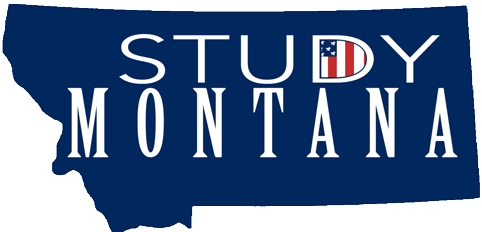 Study MontanaAnnual Meeting 2020June 19, 2020University of Montana, Missoula9:00 - 10:30am AgendaCall Meeting to OrderAdoption of Minutes from 2019 Annual Meeting Chair’s Report on 2019-2020 ActivitiesReports: Marketing MembershipTreasurer NAFSA 2020 State Study Consortia ReportAdvocacy at State Legislative Session 2020State FundingDepartment of Higher Education Colorado Representatives (Spencer Ellis and Erin McDonnell)Open DiscussionElection of OfficersSet Date for Next MeetingMeeting AdjournmentMission Statement:  Study MontanaStudy Montana is an association of universities, colleges, high schools and language institutes dedicated to promoting Montana as a world class educational destination for international students who wish to study in the USA.  Study Montana also serves to connect Montanans to the world by bringing cultural diversity to their communities and enhancing Montana’s position in the global economy.